ROMÂNIA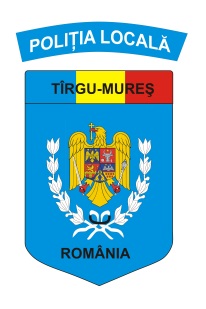 		JUDEŢUL MUREŞ MUNICIPIUL TÂRGU-MUREŞDIRECŢIA  POLIŢIA LOCALĂOperator de date înregistrat la A.N.S.P.D.C.P.sub nr. 21134/2011      Târgu-Mureş, 540015 – str. Gheorghe Doja nr. 9, CIF 4322823Tel./ Fax.:  0265 – 250.760, e-mail: politialocala@tirgumures.ro Operator de date cu character personal nr. 21134Nr.   9892/19.11.2021     VĂZUT										 APROBAT VICEPRIMAR						                                     PRIMARPORTIK VILMOS									SOÓS ZOLTÁNArticol 100101- Salarii de bază = 13.494.788       Suma solicitată, fiind necesară pentru acoperirea cheltuielilor salariale pe o  perioadă de 12 luni, ianuarie  - decembrie 2022Articol 100202- Norme de hrană =1.640.940	Suma solicitată,  fiind necesară pentru acoperirea cheltuielilor privind norma de hrană pe o  perioadă de 12 luni, ianuarie  - decembrie 2022Articol 100307- Contribuții asiguratorie pentru muncă  = 307.677	Suma solicitată,  fiind necesară pentru plata Contribuției asiguratorie de muncă pe o  perioadă de 12 luni, ianuarie  - decembrie 2022Articol 200101-Furnituri de birou = 40.000Suma este necesară pentru procurarea imprimatelor, rechizitelor, dosarelor, necesare desfășurării activității a 148 de  persoane , care își desfășoară activitatea în cadrul Direcției Politia Locala Târgu MureșArticol 200102 - Materiale pentru curățenie = 8.000Suma este necesară pentru procurarea materialelor de curățenie la punctele de lucru ale Direcției.Articol 200103 - Încălzit, iluminat și forță motrică = 150.000Suma este necesară pentru achitarea consumului de gaze naturale și consumului de energie electrică aferentă punctelor de lucru aflate în strada Gheorghe Doja nr.9Articol 200104  Apă, canal salubritate = 21.000Suma este necesară pentru achitarea consumului de apă și cheltuielilor cu salubrizarea, aferentă punctelor de lucru aflate în strada Gheorghe Doja nr.9.Articol 200105  Carburanți și lubrifianți  = 255.000Suma este necesară pentru alimentarea a 11 autoturisme, care circula regulat,  în raza orașului cu un rulaj mediu lunar de 3.000km.Articol 200106  Piese de schimb  = 40.000Suma este necesară pentru întreținerea zilnică și în regim propriu al autoturismelor, respectiv aparatură electronică, acumulatoare pentru stații mobile, pneuri și reparații pneuri.Articol 200108  Poștă, telecomunicații = 280.000Suma este necesară pentru achitarea facturilor pentru telefonia fixă, telefonia mobilă și internet precum și pentru achitarea serviciilor postale (majoritatea fiind acte transmise obligatoriu cu scrisoare recomandată cu confirmare de primire) .Articol 200109  Materiale și prestări servicii cu caracter funcțional = 380.000Suma este necesară pentru achiziționarea  de  tonere și cartușe pentru imprimante, multifuncționale, copiatoare și întreținerea echipamentelor de lucru, mentenanta sistemelor de supraveghere.Articol 200130  Alte bunuri și servicii pentru întreținere și funcționare = 80.000Suma este necesară pentru serviciile de întreținere și curățire auto, servicii colantare autoturisme, servicii de întreținere aparatură electronică, programare stații, programare repetor, instalare repetor și verificare zonă de acoperire.Articol 2002 Reparații curente = 30.000	Suma este necesară pentru efectuarea lucrărilor de reparații la sediul și punctele de lucru ale Poliției Locale.  Articol 200402 Materiale sanitare = 8.000	Suma este necesară pentru achiziționarea materialelor sanitare (măști sanitare, mănuși de unică folosință) în vederea combaterii infecției cu COVID-19.Articol 200404  Dezinfectanți = 10.000	Suma este necesară pentru  achiziționarea dezinfectanților  în vederea combaterii infecției cu COVID-19.Articol 200501 Uniforme și echipament  = 260.000Suma este necesară pentru achiziționarea echipamentelor și uniformelor sezoniere.Articol 200530 Alte obiecte de inventar = 90.000Suma este necesară pentru achiziționarea stațiilor digitale de emisie recepție, bandă delimitare, pulverizator iritant lacrimogen, dispozitiv port spray, con reflectorizant.Articol 200601 Deplasări interne, detașări,transferări = 30.000Suma este necesară pentru acoperirea costurilor privind delegațiile în țară (cheltuieli cu cazarea și transportul).Articol 2013 Pregătire profesională = 25.000Suma este necesară pentru acoperirea costurilor privind pregătirea profesională a angajaților Direcției, prin participarea la cursuri cu caracter obligatoriu/specific.Articol 2014 Protecția muncii = 28.000Suma este necesară pentru achiziționarea a 148*2 fișe individuale privind securitatea și sănătatea în muncă, a apei minerale, ceaiului cald și analizelor medicale periodice.Articol 203001 Reclamă și publicitate  = 10.000Suma este necesară pentru informări privind activitatea Direcției Poliția Locală.Articol 203002 Protocol și reprezentare  = 10.000	Suma este necesară pentru reprezentarea Poliției Locale la diferite evenimente cu specific de activitate.Articol 203003 Prime de asigurare non-viață = 70.000Suma este necesară pentru circulația autoturismelor, respectiv asigurări auto, rovinete.Articol 203004 Chirii = 10.000Suma este necesară pentru achitarea chiriilor, conform contractelor încheiate cu AJPS privind depozitarea armamentelor, sistemelor radiante aferente stațiilor de emisie- recepție aflate în dotarea Directiei Poliția Locală.Articol 203030 Alte cheltuieli cu bunuri și servicii =102.000Suma este necesară pentru serviciile de inspecție rutieră, cheltuieli de judecată.Articol 710102 Mașini, echipamente și mijloace de transport =560.700	Suma este necesară pentru achiziționarea următoarelor produse:Copiator 1 buc. x 10.000=10.000 leiEchipament de calcul 10 buc. x 3.500=35.000 leiLicențe și softuri 10 buc. x 1.000=10.000 leiProgram contabilitate, gestiune, salarizare 1 buc. x 20.000=20.000 leiAutoturisme 3 buc. x 60.500=181.500 leiAutoturism de teren 3 buc. x 92.400=277.200 leiSisteme de semnalizare acustică sau optică 6 buc. x 4.500=27.000 leiArticol 710103   Mobilier, aparatură birotică şi alte active corporale =15.000Suma este necesară pentru achiziționarea mobilierului necesar pentru compartimentele din cadrul direcției.Articol 710130   Alte active fixe =250.000Suma este necesară pentru achiziționarea lucrărilor de modernizare sisteme supraveghere video.DIRECTOR EXECUTIV       RAUL MATIȘ						                                                                                               Întocmit,                                                                                            în baza Dispoziției  Primarului                                                                                            nr. 2123 din 19.11.2021							Șef serviciu							  Ec. Barabasi Piroska	NOTĂ DE FUNDAMENTARENOTĂ DE FUNDAMENTARENOTĂ DE FUNDAMENTARENOTĂ DE FUNDAMENTAREPRIVIND DETALIEREA CHELTUIELILOR PE ARTICOLEBUGETARE NECESARE PENTRU APROBAREA  BUGETULUI DIRECTIA POLITIA LOCALA TÂRGU MUREȘPE ANUL 2022